         KATA PENGANTAR 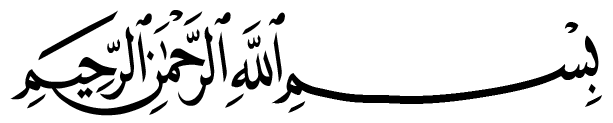 يَا أَيُّهَا الَّذِينَ آمَنُوا هَلْ أَدُلُّكُمْ عَلَى تِجَارَةٍ تُنْجِيكُمْ مِنْ عَذَابٍ أَلِيمٍ (10 تُؤْمِنُونَ بِاللَّهِ وَرَسُولِهِوَتُجَاهِدُونَ فِي سَبِيلِ اللَّهِ بِأَمْوَالِكُمْ وَأَنْفُسِكُمْ ذَلِكُمْ خَيْرٌ لَكُمْ إِنْ كُنْتُمْ تَعْلَمُونَ( 11                           ‘’Hai orang-orang yang beriman, sukakah kamu aku tunjukkan suatu perniagaan yang dapat menyelamatkan kamu dari azab yang pedih? (Yaitu) kamu beriman kepada Allah dan Rasul-Nya dan berjihad di jalan Allah dengan harta dan jiwamu. Itulah yang lebih baik bagi kamu jika kamu mengetahuinya’’(As-Saff 10-11)	Air irigasi merupakan salah satu sarana penting dalam budidaya pertanian untuk meningkatkan produksi pertanian dan pendapatan petani. Persepsi petani  terhadap pengelolaan irigasi usahatani padi sawah bisa dilihat dari keberhasilan tujuan kegiatan P3A, jika persepsi petani baik atau positif maka kegiatan P3A akan berlanjut tetapi jika persepsi tidak baik atau negatif maka tidak akan berlanjut kegiatannya. Skripsi yang ditulis mengambil judul mengenai “Persepsi Petani Terhadap Keberadaan Irigasi dalam Peningkatan Produksi Padi Sawah (Oryza sativa) (Studi Kasus : Desa Melati II Kecamatan Perbaungan Kabupaten Serdang Bedagai)”, yang merupakan salah satu syarat untuk memperoleh gelar Serjana Pertanian (S1) pada Fakultas Pertanian Universitas Muslim Nusantara Al-Washliyah Medan.	Akhirnya, penulis berharap semoga penelitian ini dapat bermanfaat bagi pihak yang memerlukannya. Penulis juga mengucapkan terima kasih kepada semua pihak yang telah memberi masukan sehingga skrispi ini selesai.Medan,     Juni  2022         (Muhammad Syahreza)UCAPAN TERIMA KASIH	Puji  dan syukur atas kehadirat Allah SWT serta shalawat dan salam kepada junjungan kita Nabi Muhammad SAW, berkat limpahan rahmat-Nya penulis dapat menyelesaikan pertanian ini. Penyelesaian penulisan ini tidak terlepas dari bantuan berbagai pihak. Oleh karena itu, pada bagian ini penulis ingin menyampaikan terima kasih dan penghargaan sebesar-besarnya kepada.Bapak Dr. Bambang Hermanto, SP M.Si selaku Dekan Fakultas Pertanian Universitas Muslim Nusantara Al-Washliyah Medan.Ibu Dr. Leni Handayani, SP, MSi selaku pembimbing yang telah memberikan  bimbingan dan arahan sehingga penulisan skripsi ini dapat diselesaikan.Bapak Dian Habibie, SP, MP selaku penguji I yang telah memberi masukan dan arahan kepada penulis dalam penyelesaian skripsi  ini.Bapak Sugiar, SP, MP selaku penguji II yang telah memberi masukan dan arahan kepada penulis dalam penyelesaian skripsi  ini.Ibu Nur Azizah, S.Pd M.Pd selaku Tata Usaha di Fakultas Pertanian Universitas Muslim Nusantara Al-Washliyah, yang telah banyak membantu penulis dalam penyelesaian administrasi di Fakultas Pertanian.Petani padi sawah  yang terpilih menjadi responden dan telah meluangkan waktunya untuk membantu penulis dalam pengambilan data dalam penyelesaian skripsi  ini. Seluruh Dosen  di Fakultas Pertanian Universitas Muslim Nusantara Al-Washliyah yang telah bersusah payah mendidik dan memberikan materi perkuliahan kepada penulis selama ini.Ayahanda dan Ibunda yang tercinta yang telah mencurahkan perhatian dan kasih sayang yang tiada terhingga kepada penulis.Teman-teman Mahasiswa/i Fakultas Pertanian Universitas Muslim Nusantara Al-Washliyah terkhusus angkatan 2018 yang tidak dapat penulis sebutkan satu persatu    Hanya kepada Allah SWT penulis pasrahkan segalanya agar dapat memberikan pahala atas segala kebaikan mereka yang turut memberikan do’a, semangat dan sumbangan pemikiran dalam penyelesaian skripsi  ini.    Penulis menyadari sepenuhnya bahwa skripsi ini jauh dari sempurna dan perlu pengembangan dan kajian lebih lanjut. Oleh karena itu segala kritik dan saran yang sifatnya membangun manfaat bagi orang membutuhkannya.Medan,     Juni  2022                                                          (Muhammad Syahreza)